ШУÖМПОСТАНОВЛЕНИЕ« 05» июня 2017 года                                                                                 № 4/ 18г. Печора, Республика КомиВ соответствии с частью 3 статьи 28 Федерального закона от 06 октября 2003 года № 131-ФЗ «Об общих принципах организации местного самоуправления в Российской Федерации», статьей 22 Устава муниципального образования городского поселения «Печора», частью 7 Порядка организации и проведения  публичных слушаний на территории МО ГП «Печора», утвержденных решением Совета городского поселения «Печора» от 30.09.2013 года № 3-9/42 постановляю:Назначить на 30 июня 2017 года проведение публичных слушаний по проекту постановления администрации городского поселения «Печора» «О предоставлении разрешения на условно разрешенный вид использования земельного участка, расположенного по адресу: Республика Коми, г. Печора, Транспортный проезд, д. 8Б».Назначить председательствующим публичных слушаний Шабанова Александра Исаевича, главу городского поселения «Печора» - председателя Совета поселения.Опубликовать в газете «Печорское время» настоящее постановление, проект постановления администрации МР «Печора» и объявление о проведении публичных слушаний.Глава городского поселения «Печора» -председатель Совета поселения                                                                А.И. Шабанов«ПЕЧОРА» КАР ОВМÖДЧÖМИНСА ЮРАЛЫСЬ - СÖВЕТСА ОВМÖДЧÖМИНÖН ВЕСЬКÖДЛЫСЬ 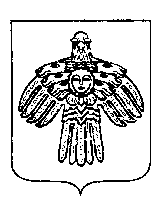 ГЛАВАГОРОДСКОГО ПОСЕЛЕНИЯ «ПЕЧОРА» - ПРЕДСЕДАТЕЛЬ СОВЕТА ПОСЕЛЕНИЯО проведении публичных слушаний по проекту постановления администрации городского поселения «Печора» «О предоставлении разрешения на условно разрешенный вид использования земельного участка, расположенного по адресу: Республика Коми, г. Печора, Транспортный проезд, д. 8Б»